Развивающие игры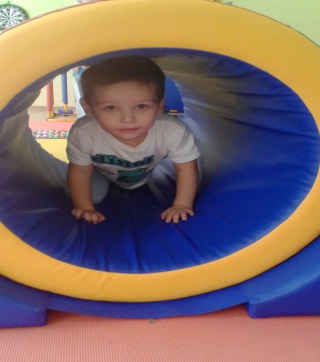 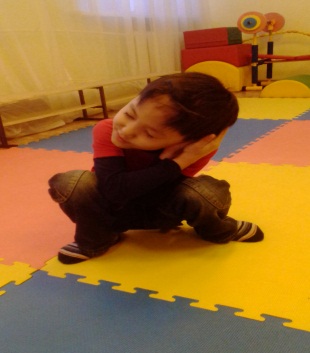 для детей с ОВЗПодготовила: Недикова Татьяна Алексеевна, воспитатель компенсирующей группы МАДОУ ДСКВ «Югорка», г. ПокачиЗначение игры для ребенка дошкольного возрастаИгра обладает мощными развивающими характеристиками. Она влияет на развитие всех познавательных процессов: мышления, внимания, памяти и, конечно же, воображения.Игра организует чувства ребенка и влияет на его поступки. В игре воспроизводятся нормы жизни в обществе, правила поведения, моделируются ситуации, близкие к жизненному опыту ребенка.С эмоциональной точки зрения технология игры феноменальна и не похожа на другие воспитательные технологии. Она предлагает детям удовольствие, разнообразные развлечения и одновременно с этим формирует необходимые для жизни в обществе модели нравственного поведения.Овладевая знаниями, полученными в ходе игры, ребенок приобщается к культуре страны, в которой живет и культуре мира.Игра помогает ребенку усвоить общественный опыт и превратить его в достояние личности. Кроме того, в игре ребенок активно общается со сверстниками. Это значительно расширяет его умения общения.Именно в игре развивается воля ребенка, поскольку ребенок, овладевая в ходе игровой деятельности каким-либо новым для него способом действий, учится преодолевать трудности.В ходе игры развивается умственная деятельность ребенка. Ведь игра требует решения новых, постоянно усложняющихся задач. Ребенок, следуя правилам игры, должен быстро сообразить, какого поступка ждут от него участники игры. Причем он понимает, что его действия должны удовлетворить остальных участников игры.Нарисуем дождик!Взрослый рисует тучку на листе бумаги и предлагает малышу пальчиками нарисовать дождинки. Для рисования используйте пальчиковую гуашь (она легко смывается как с рук, так и с одежды).То же задание можно сделать с использованием карандаша: помогите ребёнку правильно захватить карандаш (учите ребёнка брать карандаш сразу правильно, чтобы затем не пришлось переучивать – это гораздо труднее!) и вместе проведите короткую линию «дождинку». Нарисуйте цветными карандашами разноцветный дождик. Лепим колобки, колбаски и блинчикиДайте ребенку небольшой размятый кусочек пластилина или солёного теста. Покажите, как делать колобки (скатывать шарики), колбаски и блинчики. Помогайте ребёнку правильно открывать ладошку, совершать катательные движения. Подобные занятия помогают ребёнку развивать мелкую моторику, стимулируют развитие речевых центров.Рисунок из крупыНасыпьте на поверхность стола манку или любую другую крупу, а затем предложите ребенку поводить по ней пальчиком. Малыш увидит, что на поверхности остаются полосы-борозды, а значит можно порисовать пальчиками.Подбираем крышкиПоставьте перед ребенком несколько баночек, которые будут различаться размером и формой, с закрытыми крышками. Предложите малышу открыть все баночки, а потом снова закрыть, правильно подобрав крышки. Можно усложнить задание и предложить ребёнку изначально открытые баночки и отдельно крышечки к ним.Игры на развитие слухового вниманияГде позвонили?Цель. Развитие слухового внимания, умения определить направление звука.Оборудование.Звоночек (колокольчик, дудочка и т.п.).Описание игры. Дети сидят в разных местах комнаты, в каждой группе какой-нибудь звучащий инструмент. Выбирается водящий. Ему предлагают закрыть глаза и угадать, где позвонили, и показать направление рукой. Если ребёнок правильно укажет направление, педагог говорит: «Пора» – и водящий открывает глаза. Тот, кто звонил, встаёт и показывает звоночек или дудочку. Если водящий укажет направление неправильно, он снова водит, пока не угадаетСкажи, что ты слышишьЦель. Развитие слухового внимания. Накопление словаря и развитие фразовой речи.Описание игры. Педагог предлагает детям закрыть глаза, внимательно послушать и определить, какие звуки они услышали. Дети должны ответить целым предложением. Игру хорошо проводить на прогулке.Тихо – громко!Цель. Развитие слухового внимания, координации движений и чувства ритма.Оборудование. Бубен, тамбурин.Описание игры. Педагог стучит в бубен тихо, потом громко, и очень громко. Соответственно звучанию бубна дети выполняют движения: под тихий звук идут на носочках, под громкий – полным шагом, под более громкий – бегут. Кто ошибся, тот становится в конец колонны. Самые внимательные окажутся впереди.Кто что услышит?Цель. Развитие слухового внимания. Накопление словаря и развитие фразовой речи.Оборудование. Ширма, разные звучащие предметы: звонок, трещотка, молоток, шарманка, бубен и т. д.Описание игры. Педагог за ширмой стучит молотком, звонит в звонок и т. д., а дети должны отгадать, каким предметом произведён звук. Звуки должны быть ясные и контрастные.Продавец и покупательЦель. Развитие слухового внимания, словаря и фразовой речи.Оборудование. Коробки с горохом и различной крупой.Описание игры. Один ребенок - продавец. Перед ним коробки (затем число их можно увеличить до четырех-пяти), в каждой разный вид продуктов, например горох, пшено, мука и пр.  Покупатель входит в магазин, здоровается и просит отпустить ему крупу. Продавец предлагает найти ее. Покупатель должен по слуху определить, в какой коробке нужна ему крупа или другой требуемый товар. Педагог, предварительно познакомив детей с продуктами, помещает их в коробку, встряхивает каждую и дает возможность детям прислушаться к издаваемому каждым продуктом звуку.Ритмика: игра «Где же наши ручки?»Взрослые проговаривают текст, дети подговаривают им и выполняют соответствующие движения:У меня пропали руки.Где вы, рученьки мои? (руки за спиной).Раз, два, три, четыре, пять - Покажитесь мне опять. (показывают руки).У меня пропали уши.Где вы, ушеньки мои? (уши закрывают ладошками).Раз, два, три, четыре, пять —Покажитесь мне опять (показывают уши).У меня пропали глазки.Где вы, глазоньки мои? (глаза закрывают ладошками).Раз, два, три, четыре, пять —Покажитесь мне опять. (убирают ладошки от глаз).Игры на развитие речевого слухаУгадай, чей голосокЦель. Определить товарища по голосу. Развитие координации движений.Описание игры. Играющие сидят. Один из них становится в центре круга и закрывает глаза. Педагог, не называя имени, указывает рукой на кого-нибудь из играющих. Тот произносит имя стоящего в центре. Последний должен угадать, кто его назвал. Если стоящий в центре отгадал, он открывает глаза и меняется местами с тем, кто назвал его по имени. Если же он ошибся, педагог предлагает ему снова закрыть глаза, и игра продолжается. Педагог предлагает детям разбежаться по площадке. По сигналу «Бегите в круг» дети занимают свои места в кругу. Один ребёнок остаётся в центре круга. Дети идут по кругу и говорят:Мы немножко порезвились,По местам все разместились.Ты загадку отгадай,Кто позвал тебя, узнай!Игра повторяется несколько раз.Угадай, кто этоЦель. Воспитание слухового внимания.Описание игры. Дети стоят в кругу. Водящий выходит в середину круга, закрывает глаза, а затем идет в любом направлении, пока не натолкнется на одного из детей, который должен подать голос заранее условленным образом «кукареку», «ав-ав-ав» или «мяу-мяу» и т. п. Водящий должен угадать, кто из детей кричал. Если угадает, он становится в круг; тот, кого узнали, будет водящим. 